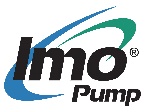 CIG Gear Pump – SPECIFICATIONS CHARTCIG Pressure Range:CIG Pressure Range:CIG Pressure Range:CIG Pressure Range:CIG Pressure Range:X1X1X1X1X1X1X1X2X2X2X2X3X3X3X3X2 & X3X2 & X3DRAWING ADRAWING ADRAWING ADRAWING ADRAWING ADRAWING ADRAWING ADRAWING BDRAWING BDRAWING BDRAWING BDRAWING CDRAWING CDRAWING CDRAWING CCont. Rated Pressure:Cont. Rated Pressure:Cont. Rated Pressure:Cont. Rated Pressure:Cont. Rated Pressure:1000 PSI1000 PSI1000 PSI1000 PSI1000 PSI1000 PSI1000 PSI2500 PSI2500 PSI2500 PSI2500 PSI4000 PSI4000 PSI4000 PSI4000 PSIPeak Pressure:Peak Pressure:Peak Pressure:Peak Pressure:Peak Pressure:1150 PSI1150 PSI1150 PSI1150 PSI1150 PSI1150 PSI1150 PSI2500 PSI2500 PSI2500 PSI2500 PSI4600 PSI4600 PSI4600 PSI4600 PSIDisplacement per REV:Delivery GPMAt Rated Pressure:Delivery GPMAt Rated Pressure:Delivery GPMAt Rated Pressure:Delivery GPMAt Rated Pressure:(At 1750 RPM)(At 1750 RPM)(At 1750 RPM)(At 1750 RPM)Model #Model #Model #HPShaft RPMShaft RPMShaft RPMModel #HPHPHPModel #HPHPHPShaft RPMShaft RPMCu. In.X1X2X2X3MAX / MINMAX / MINMAX / MINMAX / MINMAX / MIN.311.41.41.6220053.93.93.9230055.95.95.95700/11505700/1150.382.02.02.2220064.44.44.4230067.37.37.35700/11505700/1150.482.72.72.8220085.55.55.5230089.09.09.05700/11505700/1150.613.73.23.23.52101021010210102.84500/11504500/11504500/1150320107.47.47.43301011.511.511.54500/9004500/900.774.94.44.44.72101221012210123.63600/11503600/11503600/1150320129.09.09.03301214.514.514.54500/9004500/900.956.25.65.65.92101621016210164.52900/11502900/11502900/11503201611.111.111.13301617.917.917.94500/9004500/9001.247.97.17.17.53102031020310205.93600/9003600/9003600/9004202014.414.414.44302023.423.423.43600/7003600/700.1.5310.19.19.19.63102531025310257.32900/9002900/9002900/9004202517.617.617.64302529.029.029.03600/7003600/7001.9713.312.012.012.63103231032310329.22300/9002300/9002300/9004203223.023.023.04303237.237.237.23600/7003600/7002.3916.213.813.815.441040410404104011.22900/7002900/7002900/7005204027.827.827.85304045.045.045.02900/6002900/6003.0821.219.519.520.241050410504105014.62300/7002300/7002300/7005205036.036.036.05305058.258.258.22900/6002900/6003.8727.225.025.025.841063410634106318.31800/7001800/7001800/7005206345.045.045.05306373.273.273.22900/6002900/6004.8934.431.431.432.551080510805108032.12300/6002300/6002300/6006208057.557.557.56308092.492.492.42300/5002300/5006.1643.640.240.241.551100511005110029.11800/6001800/6001800/6006210071.571.571.563100116.3116.3116.32300/5002300/5007.6054.550.850.852.051125511255112535.51450/6001450/6001450/6006212589.589.589.563125143.8143.8143.82300/5002300/5009.9371.167.067.068.061160611606116047.01800/5001800/5001800/50082160114.0114.0114.083160187.6187.6187.61800/4001800/40012.2688.682.082.084.061200612006120057.31450/5001450/5001450/50082200142.0142.0142.083200232.232.232.1800/4001800/40015.18103.0103.0105.082250176.0176.0176.083250287.287.287.1800/4001800/400(At 1150 RPM)(At 1150 RPM)(At 1150 RPM)(At 1150 RPM)(At 1150 RPM)(At 1150 RPM)(At 1150 RPM)(At 1150 RPM)(At 1150 RPM)(At 1150 RPM)(At 1150 RPM)X115.1872.561250612506125047.51150/5001150/5001150/50019.8595.181315813158131562.01450/4001450/4001450/40024.52118.081400814008140076.01150/4001150/4001150/40030.38147.081500815008150093.0900/400900/400900/400PUMP SERIES:PUMP SERIES:PUMP SERIES:PUMP SERIES:PUMP SERIES:PUMP SERIES:PUMP SERIES:PUMP SERIES:PUMP SERIES:PUMP SERIES:PUMP SERIES:PUMP SERIES:PUMP SERIES:PUMP SERIES:PUMP SERIES:PUMP SERIES:PUMP SERIES:PUMP SERIES:PUMP SERIES:PUMP SERIES:PUMP SERIES:PUMP SERIES:CIG-2CIG-2CIG-3CIG-3CIG-3CIG-4CIG-4CIG-4CIG-5CIG-5CIG-5CIG-6CIG-6CIG-6CIG-8CIG-8